ПРАВИТЕЛЬСТВО РЕСПУБЛИКИ ТЫВА
РАСПОРЯЖЕНИЕТЫВА РЕСПУБЛИКАНЫӉ ЧАЗАА
АЙТЫЫШКЫНот 26 июля 2021 г. № 343-рг. КызылО внесении изменений в распоряжениеПравительства Республики Тыва от 2 сентября 2020 г. № 362-рВ соответствии с частью 55 статьи 112 Федерального закона от 5 апреля                2013 г. № 44-ФЗ «О контрактной системе в сфере закупок товаров, работ, услуг для обеспечения государственных и муниципальных нужд»:1. Внести в распоряжение Правительства Республики Тыва от 2 сентября            2020 г. № 362-р «Об утверждении Перечня объектов капитального строительства в целях архитектурно-строительного проектирования, строительства, реконструкции, капитального ремонта которых применяются особенности осуществления закупок и исполнения контрактов, предусмотренные частями 56-63 статьи 112 Федерального закона от 5 апреля 2013 г. № 44-ФЗ «О контрактной системе в сфере закупок товаров, работ, услуг для обеспечения государственных и муниципальных нужд» следующие изменения:1) пункт 2.1 исключить;2) Перечень объектов капитального строительства, в целях архитектурно-строительного проектирования, строительства, реконструкции, капитального ремонта которых применяются особенности осуществления закупок и исполнения контрактов, предусмотренные  частями  56-63  статьи  112  Федерального  закона  от  5 апреля 2013 г. № 44-ФЗ  «О контрактной  системе  в  сфере  закупок  товаров,  работ,  услуг для обеспечения государственных и муниципальных нужд» дополнить пунктом 11 следующего содержания:«11. Антенно-мачтовые сооружения (АМС) сотовой связи в следующих населенных пунктах Республики Тыва:с. Чаа-Суур Овюрского кожууна Республики Тыва;с. Ак-Чыраа Овюрского кожууна Республики Тыва;с. Элдиг-Хем Дзун-Хемчикского кожууна Республики Тыва;с. Аянгаты Барун-Хемчикского кожууна Республики Тыва;с. Хонделен Барун-Хемчикского кожууна Республики Тыва;с. Шанчы Чаа-Хольского кожууна Республики Тыва;с. Холчук Чеди-Хольского кожууна Республики Тыва.».2. Разместить настоящее распоряжение на «Официальном интернет-портале правовой информации» (www.pravo.gov.ru) и официальном сайте Республики Тыва в информационно-телекоммуникационной сети «Интернет».Временно исполняющий обязанности            Главы Республики Тыва                                                                        В. Ховалыг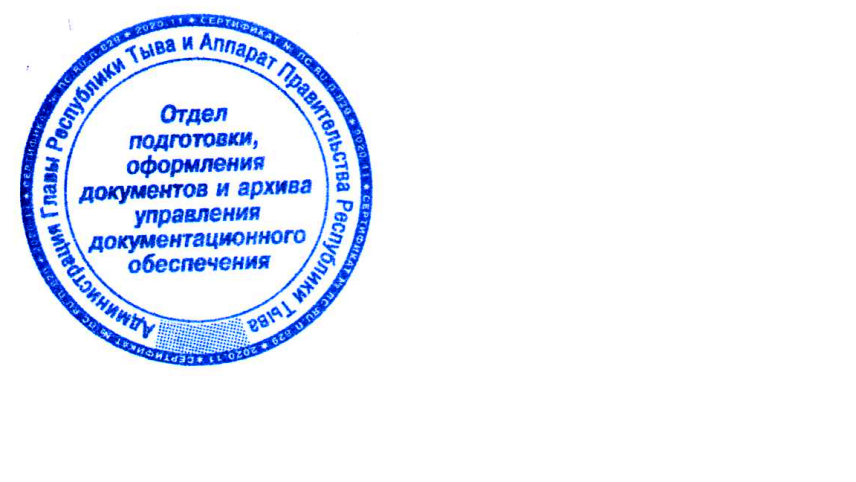 